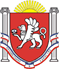 РЕСПУБЛИКА КРЫМ НИЖНЕГОРСКИЙ РАЙОНАДМИНИСТРАЦИЯ НОВОГРИГОРЬЕВСКОГО СЕЛЬСКОГО ПОСЕЛЕНИЯ ПОСТАНОВЛЕНИЕ19 февраля 2020 года                           № 65                          с. Новогригорьевка				О внесении изменений в постановление администрации Новогригорьевского сельского поселения Нижнегорского района Республики Крым «Об утверждении перечня кодов подвидов по видам доходов классификации доходов бюджета Новогригорьевского сельского поселения Нижнегорского района Республики Крым» от 26.12.2018 №267В соответствии с пунктом 9 статьи 20 Бюджетного кодекса Российской Федерации, приказом Министерства финансов Российской Федерации от 06.06.2019 №85н «О порядке формирования и применения кодов бюджетной классификации Российской Федерации, их структуре и принципах назначения» с изменениями и дополнениями, администрация Новогригорьевского сельского поселения Нижнегорского района Республики КрымПОСТАНОВЛЯЕТ:Внести изменения в постановление администрации Новогригорьевского сельского поселения Нижнегорского района Республики Крым «Об утверждении перечня кодов подвидов по видам доходов классификации доходов бюджета Новогригорьевского сельского поселения Нижнегорского района Республики Крым» от 26.12.2018 №267, добавив код подвида по видам доходов классификации доходов местного бюджета Новогригорьевского сельского поселения Нижнегорского района Республики Крым, согласно Приложению к настоящему постановлению. Настоящее постановление применяется к правоотношениям, возникшим при составлении и исполнении местного бюджета, начиная с бюджета на 2020 год.3.	Обнародовать настоящее постановление на информационном стенде Новогригорьевского сельского совета Нижнегорского района Республики Крым по адресу: Республика Крым, Нижнегорский район, с. Новогригорьевка, ул. Мичурина д.59, на сайте администрации Новогригорьевского сельского поселения. http://novogrigor-adm91.ru/  .                                                                                                                  4.	Контроль за выполнением настоящего постановления оставляю за собой.Председатель Новогригорьевского сельского совета – глава администрацииНовогригорьевского сельского поселения			   А.М.ДанилинПриложение к постановлению администрации Новогригорьевского сельского поселения Нижнегорского района Республики Крым от 19.02.2020 № 65Изменения в ПЕРЕЧЕНЬкодов подвидов по видам доходов классификации доходов бюджетаНовогригорьевского сельского поселения Нижнегорского района Республики КрымДополнить Перечень кодов подвидов по видам доходов классификации бюджета Новогригорьевского сельского поселения Нижнегорского района Республики Крым на 2020 год и плановый период 2021 и 2022 годов следующими изменениями:Код бюджетной классификацииПодвид доходовНаименование кода бюджетной классификации000 2 02 29999 10 0000 150Прочие субсидии бюджетам сельских поселений0003 150(на проведение мероприятий по санитарной очистке и уборке территорий муниципальных образований Республики Крым)